Urząd Gminy Dobra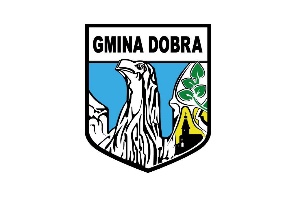 Wydział Spraw Obywatelskich72-003 Wołczkowo ul. Lipowa 51
tel. 91 311 22 81, 91 439 65 07								Dobra, dnia................................................Oznaczenie i adres przedsiębiorcy:…………………………………………………….…………………………………………………….NIP:………………………………………………
Numer telefonu kontaktowego:………………………………………WNIOSEK O WERYFIKACJĘ KIEROWCÓWDot. licencji  numer:………………………………………………………	W załączniku nr 1 do wniosku przedstawiam wykaz wszystkich kierowców aktualnie wykonujących przewozy, zgłoszonych przed dniem 17 września 2023 r. oraz dokumenty niezbędne do weryfikacji, o której mowa w art. 14 ust. 3 ustawy z dnia 26 maja 2023r. o zmianie ustawy – Prawo o ruchu drogowym oraz niektórych innych ustaw (Dz. U. z 2023 r., poz. 1123).Wymagane dokumenty:Zaświadczenie o niekaralności z Krajowego Rejestru Karnego:Zaświadczenie to jest ważne tylko miesiąc od daty jego uzyskania,Obowiązuje ono zarówno przedsiębiorcę osobiście wykonującego przewóz, zatrudnionych przez niego kierowców, jak również osoby niezatrudnione przez przedsiębiorcę, lecz wykonujące osobiście przewóz na jego rzecz,Kserokopia badań lekarskich stwierdzających brak przeciwskazań zdrowotnych do wykonywania pracy na stanowisku kierowcy (dotyczy przedsiębiorcy osobiście wykonującego przewóz, zatrudnionych przez niego kierowców, jak również osób niezatrudnionych przez przedsiębiorcę, lecz wykonujących osobiście przewóz na jego rzecz),Kserokopia badań psychologicznych stwierdzających brak przeciwskazań zdrowotnych do wykonywania pracy na stanowisku kierowcy (dotyczy przedsiębiorcy osobiście wykonującego przewóz, zatrudnionych przez niego kierowców, jak również osób niezatrudnionych przez przedsiębiorcę, lecz wykonujących osobiście przewóz na jego rzecz),Kopia prawa jazdy, a w przypadku dokumentu wydanego za granicą, tłumaczenie na język polski sporządzone lub poświadczone przez tłumacza przysięgłego lub właściwego konsula Rzeczypospolitej Polskiej.…………………
               podpis wnioskodawcyWYKAZ KIEROWCÓW ZGŁOSZONYCH DO LICENCJI  NR…………………………………………………….
                     czytelny podpis przedsiębiorcyKLAUZULA O OCHRONIE DANYCH OSOBOWYCHw związku z wnioskiem o udzielenie licencji na wykonywanie krajowego transportu drogowego w zakresie przewozu osób taksówką na terenie Gminy Dobra obowiązująca w Urzędzie Gminy w Dobrej, w związku z treścią 
Rozporządzenia o ochronie danych osobowych  z dnia 27 kwietnia 2016 r.(Dz. Urz. UE L 2016, Nr 119.1).Lp.Imię i nazwisko  kierowcy 
(wypełnić drukowanymi literami)Orzeczenie lekarskie(data ważności)Orzeczenie psychologiczne(data ważności)Prawo jazdy (seria i nr druku)Zaświadczenie o niekaralności (z dnia)UwagiZgodnie z art. 13 Rozporządzenia Parlamentu Europejskiego i Rady (UE) 2016/679  z dnia 27 kwietnia 2016 r. w sprawie ochrony osób fizycznych w związku z przetwarzaniem danych osobowych i w sprawie swobodnego przepływu takich danych oraz uchylenia dyrektywy 95/46/WE  (4.5.2016 L 119/38 Dziennik Urzędowy Unii Europejskiej PL) – dalej „RODO”, informuję, że: Administratorem Pani/Pana danych osobowych w związku z prowadzeniem spraw dotyczących wniosku o udzielenie licencji na wykonywanie krajowego transportu drogowego w zakresie przewozu osób taksówką na terenie Gminy Dobra jest:Wójt Gminy Dobra z siedzibą: ul. Szczecińska 16A, 72-003 Dobra.Administrator wyznaczył Inspektora Ochrony Danych, który może udzielić Państwu więcej informacji o przetwarzaniu danych osobowych. Jest nim Marek Grąbczewski. Dane kontaktowe do Inspektora Ochrony Danych: e-mail: inspektorodo@dobraszczecinska.pl 
Pani/Pana dane będą przetwarzane w celu wypełnienia obowiązku prawnego wynikającego z ustawy z dnia 6 września 2001 roku o transporcie drogowym, którym jest prowadzenie spraw dotyczących udzielenia, odmowy udzielenia, zmiany lub cofnięcia licencji na wykonywanie krajowego transportu drogowego w zakresie przewozu osób taksówką. Dane po zrealizowaniu celu, dla którego zostały zebrane, będą przetwarzane do celów archiwalnych i przechowywane przez okres niezbędny do zrealizowania przepisów dotyczących archiwizowania danych obowiązujących u Administratora.Kategorie odnośnych danych osobowych zostały wskazane we wniosku. Są to dane należące do danych zwykłych, ale mogą być też to dane szczególnych kategorii lub dane dotyczące wyroków skazujących lub czynów zabronionych.Dane osobowe będą przetwarzane na podstawie art. 6 ust.1 lit.a i art.9 ust.2  lit.a,  lit.c, art.9 ust.2  lit.a "RODO” w związku z art.8 ustawy o transporcie drogowym.Posiada Pani/Pan prawo do: żądania od administratora dostępu do swoich danych osobowych, prawo do ich sprostowania, usunięcia lub ograniczenia przetwarzania w przypadkach przewidzianych w RODO, oraz prawo do cofnięcia zgody w dowolnym momencie wobec danych osobowych podanych na podstawie zgody, bez wpływu na zgodność z prawem przetwarzania, którego dokonano na podstawie zgody przed jej cofnięciem,wniesienia skargi do organu nadzorczego, tj. Prezesa Urzędu Ochrony Danych, jeśli uzna Pani/Pan, iż przetwarzanie przez Administratora Pani/Pana danych osobowych narusza przepisy dotyczące ochrony danych osobowych.Podanie przez Panią/Pana danych jest wymogiem ustawowym, niezbędnym do prowadzenia spraw dotyczących licencji na wykonywanie krajowego transportu drogowego i jest niezbędne do realizacji celu dla którego są one zbierane w związku ze złożonym wnioskiem. Niepodanie danych uniemożliwi rozpatrzenie wniosku.W odniesieniu do danych osobowych decyzje nie będą podejmowane w sposób zautomatyzowany ani profilowane, stosownie do art. 22 RODO.Dane osobowe nie będą przekazywane do państwa trzeciego lub organizacji międzynarodowej.Oświadczam, że wyrażam zgodę na przetwarzanie danych zawartych we wniosku (dotyczy innych danych niż wynikających z obowiązku prawnego) oraz, że zapoznałam/zapoznałem się z informacją o przetwarzaniu danych osobowych na potrzeby rozpatrzenia wniosku o udzieleniem licencji na wykonywanie krajowego transportu drogowego w zakresie przewozu osób taksówką na terenie Gminy DobraPrzyjęłam/przyjąłem do wiadomości, że zgoda może być wycofana w każdym momencie poprzez złożenie pisemnego oświadczenia i zwrot udzielonej licencji na wykonywanie krajowego transportu drogowego w zakresie przewozu osób taksówką na terenie Gminy Dobra...........................................................................................     Miejscowość, data i czytelny podpis przedsiębiorcy